CURRICULUM VITAEPERSONAL INFORMATION Visa status: VisitNationality: CameroonianDate of Birth: 22/07/1993Gender: malePOSITION. SECURITY GUARDPERSONALATTRIBUTESQuick reaction time.Polite and very courageous.Honest, dedicated and smart.Ability to handle and resolve conflicts.Possess good first-aid knowledge.Possess good communication skills.CAREER OBJECTIVE  To build a challenging career in an esteemed and professionally managed organization and take up challenging task to ensure utmost security of property and people which shall yield benefits to and ensure the growth of the companyWORK EXPERIENCETRAX SECURITY COMPANY, CAMEROON (July 2010 – June 2012)Position held SECURITY GUARDMain activities and responsibilitiesConducting routine checks inside the building on daily basis.Preventing the entry of unauthorized persons into restricted areas.Observing keenly each and every one entering the premises and keeping an eye on intruders.Directing vehicles in and around the building ensuring that all the vehicles are safe.   Constantly inspecting and monitoring all the security devices and equipment to ensure that they are not tampered with.Answering the emergency alarms with immediate effect, and informing the respective department right away.Reporting all the suspicious acts happening in the premises to the local policeESSOKA SECURITY CAMEROONBAMENDA (2012 -2015)POSITION: SECURITY GUARD RESPONSIBILITY 1) Patrol industrial and commercial premises to prevent and detect signs of intrusion and ensure security of doors, windows, and gates.

2) Answer alarms and investigate disturbances.

3) Monitor and authorize entrance and departure of employees, visitors, and other persons to guard against theft and maintain security of premises.

4) Write reports of daily activities and irregularities, such as equipment or property damage, theft, presence of unauthorized persons, or unusual occurrences.

5) Call police or fire departments in cases of emergency, such as fire or presence of unauthorized persons.

6) Circulate among visitors, patrons, and employees to preserve order and protect property.EDUCATIONAL QUALIFICATIONAdvanced Level CertificateOrdinary Level CertificateLANGUAGE PROFICIENCYENGLISH (reading, writing and verbal skills) Excellent FRENCH (reading, writing and verbal skills) Excellent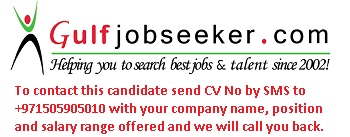 Gulfjobseeker.com CV No: 1511196